Training Agreement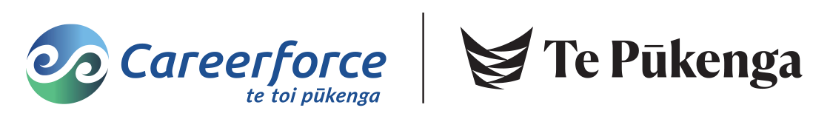 Careerforce is a business division of Te Pūkenga Employer to complete sections B, I - L, R - TTrainee to complete sections C - H, confirm section L and complete sections O - Q A. InstructionsAll sections must be completed. (Please use checklists provided on page 7 to confirm completion)In this document, ‘trainee’ refers to the person who wishes to start trainingThe trainee must provide the required form(s) of verified identification (see page 8)Incomplete agreements cannot be processed and will be returned to the employer key contact (as per Section B).You may wish to download the document ‘How to fill out a Standard Training Agreement’ from our website. However, if you have any questions or require help, please call the Careerforce Client Services Team on 0800 277 486.B. Employer’s details – Employer must complete B. Employer’s details – Employer must complete B. Employer’s details – Employer must complete B. Employer’s details – Employer must complete B. Employer’s details – Employer must complete B. Employer’s details – Employer must complete B. Employer’s details – Employer must complete B. Employer’s details – Employer must complete B. Employer’s details – Employer must complete B. Employer’s details – Employer must complete B. Employer’s details – Employer must complete B. Employer’s details – Employer must complete B. Employer’s details – Employer must complete B. Employer’s details – Employer must complete B. Employer’s details – Employer must complete B. Employer’s details – Employer must complete B. Employer’s details – Employer must complete B. Employer’s details – Employer must complete B. Employer’s details – Employer must complete B. Employer’s details – Employer must complete B. Employer’s details – Employer must complete B. Employer’s details – Employer must complete B. Employer’s details – Employer must complete B. Employer’s details – Employer must complete B. Employer’s details – Employer must complete B. Employer’s details – Employer must complete B. Employer’s details – Employer must complete B. Employer’s details – Employer must complete B. Employer’s details – Employer must complete B. Employer’s details – Employer must complete B. Employer’s details – Employer must complete B. Employer’s details – Employer must complete Company name:
(Legal Name)Trading name:(if different to above)Branch:Careerforce Account number:Careerforce Account number:Careerforce Account number:Careerforce Account number:Careerforce Account number:Careerforce Account number:Careerforce Account number:Key contact name:First name:First name:First name:First name:Last name:Last name:Last name:Last name:Email address:(please use block letters)Email address:(please use block letters)@Trainee’s work status: Paid employee Paid employee Paid employee Paid employee Paid employee Paid employee Paid employee Paid employee Paid employee Paid employee Paid employee Paid employee Paid employee Paid employee Paid employee Voluntary/Unpaid with work agreement Voluntary/Unpaid with work agreement Voluntary/Unpaid with work agreement Voluntary/Unpaid with work agreement Voluntary/Unpaid with work agreement Voluntary/Unpaid with work agreement Voluntary/Unpaid with work agreement Voluntary/Unpaid with work agreement Voluntary/Unpaid with work agreement Voluntary/Unpaid with work agreement Voluntary/Unpaid with work agreement Voluntary/Unpaid with work agreement Voluntary/Unpaid with work agreement Voluntary/Unpaid with work agreement Voluntary/Unpaid with work agreement Voluntary/Unpaid with work agreementTrainee’s job title: Purchase order number: (if required)Employer go to section I (page 4)Employer go to section I (page 4)Employer go to section I (page 4)Employer go to section I (page 4)Employer go to section I (page 4)Employer go to section I (page 4)Employer go to section I (page 4)Employer go to section I (page 4)Employer go to section I (page 4)Employer go to section I (page 4)Employer go to section I (page 4)Employer go to section I (page 4)Employer go to section I (page 4)Employer go to section I (page 4)Employer go to section I (page 4)Employer go to section I (page 4)Employer go to section I (page 4)Employer go to section I (page 4)Employer go to section I (page 4)Employer go to section I (page 4)Employer go to section I (page 4)Employer go to section I (page 4)Employer go to section I (page 4)Employer go to section I (page 4)Employer go to section I (page 4)Employer go to section I (page 4)Employer go to section I (page 4)Employer go to section I (page 4)Employer go to section I (page 4)Employer go to section I (page 4)Employer go to section I (page 4)Employer go to section I (page 4)C. Trainee’s details – Trainee must complete C. Trainee’s details – Trainee must complete C. Trainee’s details – Trainee must complete C. Trainee’s details – Trainee must complete C. Trainee’s details – Trainee must complete C. Trainee’s details – Trainee must complete C. Trainee’s details – Trainee must complete C. Trainee’s details – Trainee must complete C. Trainee’s details – Trainee must complete C. Trainee’s details – Trainee must complete C. Trainee’s details – Trainee must complete C. Trainee’s details – Trainee must complete C. Trainee’s details – Trainee must complete C. Trainee’s details – Trainee must complete C. Trainee’s details – Trainee must complete C. Trainee’s details – Trainee must complete C. Trainee’s details – Trainee must complete C. Trainee’s details – Trainee must complete C. Trainee’s details – Trainee must complete C. Trainee’s details – Trainee must complete C. Trainee’s details – Trainee must complete C. Trainee’s details – Trainee must complete C. Trainee’s details – Trainee must complete C. Trainee’s details – Trainee must complete C. Trainee’s details – Trainee must complete C. Trainee’s details – Trainee must complete C. Trainee’s details – Trainee must complete C. Trainee’s details – Trainee must complete C. Trainee’s details – Trainee must complete C. Trainee’s details – Trainee must complete C. Trainee’s details – Trainee must complete C. Trainee’s details – Trainee must complete C. Trainee’s details – Trainee must complete C. Trainee’s details – Trainee must complete C. Trainee’s details – Trainee must complete C. Trainee’s details – Trainee must complete C. Trainee’s details – Trainee must complete C. Trainee’s details – Trainee must complete C. Trainee’s details – Trainee must complete C. Trainee’s details – Trainee must complete C. Trainee’s details – Trainee must complete C. Trainee’s details – Trainee must complete C. Trainee’s details – Trainee must complete C. Trainee’s details – Trainee must complete C. Trainee’s details – Trainee must complete C. Trainee’s details – Trainee must complete Full legal name:(Full legal name as it appears on your passport or birth certificate)First name:First name:First name:First name:Middle name:Middle name:Middle name:Full legal name:(Full legal name as it appears on your passport or birth certificate)Last name:Last name:Last name:Last name:Preferred name:Preferred name:Preferred name:Previous name(s):Date of birth://///Gender:Gender:Gender:Gender:Gender: Female Female Female Female Female Female Male Male Male Male Male Gender Diverse Gender Diverse Gender Diverse Gender Diverse Gender Diverse Gender DiverseNZQA/NSN number:(if known)A National Student Number (NSN) that has previously been verified may be used as a form of IDA National Student Number (NSN) that has previously been verified may be used as a form of IDA National Student Number (NSN) that has previously been verified may be used as a form of IDA National Student Number (NSN) that has previously been verified may be used as a form of IDA National Student Number (NSN) that has previously been verified may be used as a form of IDA National Student Number (NSN) that has previously been verified may be used as a form of IDA National Student Number (NSN) that has previously been verified may be used as a form of IDA National Student Number (NSN) that has previously been verified may be used as a form of IDA National Student Number (NSN) that has previously been verified may be used as a form of IDA National Student Number (NSN) that has previously been verified may be used as a form of IDA National Student Number (NSN) that has previously been verified may be used as a form of IDA National Student Number (NSN) that has previously been verified may be used as a form of IDA National Student Number (NSN) that has previously been verified may be used as a form of IDA National Student Number (NSN) that has previously been verified may be used as a form of IDA National Student Number (NSN) that has previously been verified may be used as a form of IDA National Student Number (NSN) that has previously been verified may be used as a form of IDA National Student Number (NSN) that has previously been verified may be used as a form of IDAddress:Street address:Street address:Street address:Street address:Street address:Street address:Suburb:Suburb:Suburb:Suburb:Suburb:Address:Town/city:Town/city:Town/city:Town/city:Town/city:Town/city:Postcode:Postcode:Postcode:Postcode:Postcode:Email address:(please use block letters)Email address:(please use block letters)@Please provide an email address to enable you to access the online training resources Please provide an email address to enable you to access the online training resources Please provide an email address to enable you to access the online training resources Please provide an email address to enable you to access the online training resources Please provide an email address to enable you to access the online training resources Please provide an email address to enable you to access the online training resources Please provide an email address to enable you to access the online training resources Please provide an email address to enable you to access the online training resources Please provide an email address to enable you to access the online training resources Please provide an email address to enable you to access the online training resources Please provide an email address to enable you to access the online training resources Please provide an email address to enable you to access the online training resources Please provide an email address to enable you to access the online training resources Please provide an email address to enable you to access the online training resources Please provide an email address to enable you to access the online training resources Please provide an email address to enable you to access the online training resources Please provide an email address to enable you to access the online training resources Please provide an email address to enable you to access the online training resources Please provide an email address to enable you to access the online training resources Please provide an email address to enable you to access the online training resources Please provide an email address to enable you to access the online training resources Please provide an email address to enable you to access the online training resources Please provide an email address to enable you to access the online training resources Please provide an email address to enable you to access the online training resources Please provide an email address to enable you to access the online training resources Please provide an email address to enable you to access the online training resources Please provide an email address to enable you to access the online training resources Please provide an email address to enable you to access the online training resources Please provide an email address to enable you to access the online training resources Please provide an email address to enable you to access the online training resources Please provide an email address to enable you to access the online training resources Please provide an email address to enable you to access the online training resources Please provide an email address to enable you to access the online training resources Please provide an email address to enable you to access the online training resources Please provide an email address to enable you to access the online training resources Please provide an email address to enable you to access the online training resources Please provide an email address to enable you to access the online training resources Please provide an email address to enable you to access the online training resources Please provide an email address to enable you to access the online training resources Please provide an email address to enable you to access the online training resources Please provide an email address to enable you to access the online training resources Please provide an email address to enable you to access the online training resources Please provide an email address to enable you to access the online training resources Please provide an email address to enable you to access the online training resources Please provide an email address to enable you to access the online training resources Please provide an email address to enable you to access the online training resources Contact number:Home telephone:Home telephone:Home telephone:Home telephone:Home telephone:Home telephone:Home telephone:Home telephone:Home telephone:Mobile number:Mobile number:Mobile number: D. Ethnicity– Trainee to complete D. Ethnicity– Trainee to complete D. Ethnicity– Trainee to complete D. Ethnicity– Trainee to complete D. Ethnicity– Trainee to complete D. Ethnicity– Trainee to completeTo which of the following ethnic groups do you consider you belong? Please tick the appropriate box(es).To which of the following ethnic groups do you consider you belong? Please tick the appropriate box(es).To which of the following ethnic groups do you consider you belong? Please tick the appropriate box(es).To which of the following ethnic groups do you consider you belong? Please tick the appropriate box(es).To which of the following ethnic groups do you consider you belong? Please tick the appropriate box(es).To which of the following ethnic groups do you consider you belong? Please tick the appropriate box(es).  NZ European/Pākehā  NZ European/Pākehā  Niuean  Other Pacific  Other Pacific  Filipino  NZ Māori*  NZ Māori*  Cook Islands Māori  Indian  Indian  Chinese  Samoan  Samoan  Tokelauan  African  African  Other Asian 
  Tongan  Tongan  Fijian   Other please specify:  Other please specify:* If you are of NZ Māori descent, please list the iwi with which you are affiliated, if known. If unknown, leave blank. You may also provide the name of your hapu.* If you are of NZ Māori descent, please list the iwi with which you are affiliated, if known. If unknown, leave blank. You may also provide the name of your hapu.* If you are of NZ Māori descent, please list the iwi with which you are affiliated, if known. If unknown, leave blank. You may also provide the name of your hapu.* If you are of NZ Māori descent, please list the iwi with which you are affiliated, if known. If unknown, leave blank. You may also provide the name of your hapu.* If you are of NZ Māori descent, please list the iwi with which you are affiliated, if known. If unknown, leave blank. You may also provide the name of your hapu.* If you are of NZ Māori descent, please list the iwi with which you are affiliated, if known. If unknown, leave blank. You may also provide the name of your hapu. Iwi:  Hapu:  Iwi:  Hapu: E. Residency Status – Trainee to completeE. Residency Status – Trainee to completeE. Residency Status – Trainee to completeE. Residency Status – Trainee to completeE. Residency Status – Trainee to completeE. Residency Status – Trainee to completeE. Residency Status – Trainee to completeE. Residency Status – Trainee to completeE. Residency Status – Trainee to completeE. Residency Status – Trainee to completeE. Residency Status – Trainee to completeE. Residency Status – Trainee to completeE. Residency Status – Trainee to completePlease select your residency status and attach the correct verified documentation. Please note:You must provide the required verified identification. To be verified you must get the copies of your document(s) signed and dated by a person authorised to make declarations. Refer to section V (page 8) for Acceptable forms of Identification and Verification Guide.If the name you are enrolling in is different from your identification, you must provide additional evidence that supports your name change (i.e. marriage certificate, birth certificate, deed poll).Please select your residency status and attach the correct verified documentation. Please note:You must provide the required verified identification. To be verified you must get the copies of your document(s) signed and dated by a person authorised to make declarations. Refer to section V (page 8) for Acceptable forms of Identification and Verification Guide.If the name you are enrolling in is different from your identification, you must provide additional evidence that supports your name change (i.e. marriage certificate, birth certificate, deed poll).Please select your residency status and attach the correct verified documentation. Please note:You must provide the required verified identification. To be verified you must get the copies of your document(s) signed and dated by a person authorised to make declarations. Refer to section V (page 8) for Acceptable forms of Identification and Verification Guide.If the name you are enrolling in is different from your identification, you must provide additional evidence that supports your name change (i.e. marriage certificate, birth certificate, deed poll).Please select your residency status and attach the correct verified documentation. Please note:You must provide the required verified identification. To be verified you must get the copies of your document(s) signed and dated by a person authorised to make declarations. Refer to section V (page 8) for Acceptable forms of Identification and Verification Guide.If the name you are enrolling in is different from your identification, you must provide additional evidence that supports your name change (i.e. marriage certificate, birth certificate, deed poll).Please select your residency status and attach the correct verified documentation. Please note:You must provide the required verified identification. To be verified you must get the copies of your document(s) signed and dated by a person authorised to make declarations. Refer to section V (page 8) for Acceptable forms of Identification and Verification Guide.If the name you are enrolling in is different from your identification, you must provide additional evidence that supports your name change (i.e. marriage certificate, birth certificate, deed poll).Please select your residency status and attach the correct verified documentation. Please note:You must provide the required verified identification. To be verified you must get the copies of your document(s) signed and dated by a person authorised to make declarations. Refer to section V (page 8) for Acceptable forms of Identification and Verification Guide.If the name you are enrolling in is different from your identification, you must provide additional evidence that supports your name change (i.e. marriage certificate, birth certificate, deed poll).Please select your residency status and attach the correct verified documentation. Please note:You must provide the required verified identification. To be verified you must get the copies of your document(s) signed and dated by a person authorised to make declarations. Refer to section V (page 8) for Acceptable forms of Identification and Verification Guide.If the name you are enrolling in is different from your identification, you must provide additional evidence that supports your name change (i.e. marriage certificate, birth certificate, deed poll).Please select your residency status and attach the correct verified documentation. Please note:You must provide the required verified identification. To be verified you must get the copies of your document(s) signed and dated by a person authorised to make declarations. Refer to section V (page 8) for Acceptable forms of Identification and Verification Guide.If the name you are enrolling in is different from your identification, you must provide additional evidence that supports your name change (i.e. marriage certificate, birth certificate, deed poll).Please select your residency status and attach the correct verified documentation. Please note:You must provide the required verified identification. To be verified you must get the copies of your document(s) signed and dated by a person authorised to make declarations. Refer to section V (page 8) for Acceptable forms of Identification and Verification Guide.If the name you are enrolling in is different from your identification, you must provide additional evidence that supports your name change (i.e. marriage certificate, birth certificate, deed poll).Please select your residency status and attach the correct verified documentation. Please note:You must provide the required verified identification. To be verified you must get the copies of your document(s) signed and dated by a person authorised to make declarations. Refer to section V (page 8) for Acceptable forms of Identification and Verification Guide.If the name you are enrolling in is different from your identification, you must provide additional evidence that supports your name change (i.e. marriage certificate, birth certificate, deed poll).Please select your residency status and attach the correct verified documentation. Please note:You must provide the required verified identification. To be verified you must get the copies of your document(s) signed and dated by a person authorised to make declarations. Refer to section V (page 8) for Acceptable forms of Identification and Verification Guide.If the name you are enrolling in is different from your identification, you must provide additional evidence that supports your name change (i.e. marriage certificate, birth certificate, deed poll).Please select your residency status and attach the correct verified documentation. Please note:You must provide the required verified identification. To be verified you must get the copies of your document(s) signed and dated by a person authorised to make declarations. Refer to section V (page 8) for Acceptable forms of Identification and Verification Guide.If the name you are enrolling in is different from your identification, you must provide additional evidence that supports your name change (i.e. marriage certificate, birth certificate, deed poll).Please select your residency status and attach the correct verified documentation. Please note:You must provide the required verified identification. To be verified you must get the copies of your document(s) signed and dated by a person authorised to make declarations. Refer to section V (page 8) for Acceptable forms of Identification and Verification Guide.If the name you are enrolling in is different from your identification, you must provide additional evidence that supports your name change (i.e. marriage certificate, birth certificate, deed poll). New Zealand citizen (including Cook Islands, Niue and Tokelau citizens) New Zealand permanent resident  New Zealand permanent resident  New Zealand permanent resident  New Zealand permanent resident  New Zealand permanent resident  New Zealand permanent resident  New Zealand permanent resident  New Zealand permanent resident  New Zealand permanent resident  New Zealand permanent resident  New Zealand permanent resident  New Zealand permanent resident  Australian citizen  Other overseas Other overseas Other overseas Other overseas Other overseas Other overseas Other overseas Other overseas Other overseas Other overseas Other overseas Other overseasIf you select “Other overseas”, you will need to provide a verified copy of your Accredited Employer Work Visa (AEWV) to be eligible for domestic fees. If you are on any other type of Work Visa, you will need to provide a verified copy, and international fees will apply. 
To be verified you must get the copies of your Visa document(s) signed and dated by a person authorised to take declarations. 
Your Accredited Employer Work Visa or ‘other’ Visa must cover the duration of the programme that you are enrolling in. (Programmes vary in duration. Please check this prior to enrolment).If you select “Other overseas”, you will need to provide a verified copy of your Accredited Employer Work Visa (AEWV) to be eligible for domestic fees. If you are on any other type of Work Visa, you will need to provide a verified copy, and international fees will apply. 
To be verified you must get the copies of your Visa document(s) signed and dated by a person authorised to take declarations. 
Your Accredited Employer Work Visa or ‘other’ Visa must cover the duration of the programme that you are enrolling in. (Programmes vary in duration. Please check this prior to enrolment).If you select “Other overseas”, you will need to provide a verified copy of your Accredited Employer Work Visa (AEWV) to be eligible for domestic fees. If you are on any other type of Work Visa, you will need to provide a verified copy, and international fees will apply. 
To be verified you must get the copies of your Visa document(s) signed and dated by a person authorised to take declarations. 
Your Accredited Employer Work Visa or ‘other’ Visa must cover the duration of the programme that you are enrolling in. (Programmes vary in duration. Please check this prior to enrolment).If you select “Other overseas”, you will need to provide a verified copy of your Accredited Employer Work Visa (AEWV) to be eligible for domestic fees. If you are on any other type of Work Visa, you will need to provide a verified copy, and international fees will apply. 
To be verified you must get the copies of your Visa document(s) signed and dated by a person authorised to take declarations. 
Your Accredited Employer Work Visa or ‘other’ Visa must cover the duration of the programme that you are enrolling in. (Programmes vary in duration. Please check this prior to enrolment).If you select “Other overseas”, you will need to provide a verified copy of your Accredited Employer Work Visa (AEWV) to be eligible for domestic fees. If you are on any other type of Work Visa, you will need to provide a verified copy, and international fees will apply. 
To be verified you must get the copies of your Visa document(s) signed and dated by a person authorised to take declarations. 
Your Accredited Employer Work Visa or ‘other’ Visa must cover the duration of the programme that you are enrolling in. (Programmes vary in duration. Please check this prior to enrolment).If you select “Other overseas”, you will need to provide a verified copy of your Accredited Employer Work Visa (AEWV) to be eligible for domestic fees. If you are on any other type of Work Visa, you will need to provide a verified copy, and international fees will apply. 
To be verified you must get the copies of your Visa document(s) signed and dated by a person authorised to take declarations. 
Your Accredited Employer Work Visa or ‘other’ Visa must cover the duration of the programme that you are enrolling in. (Programmes vary in duration. Please check this prior to enrolment).If you select “Other overseas”, you will need to provide a verified copy of your Accredited Employer Work Visa (AEWV) to be eligible for domestic fees. If you are on any other type of Work Visa, you will need to provide a verified copy, and international fees will apply. 
To be verified you must get the copies of your Visa document(s) signed and dated by a person authorised to take declarations. 
Your Accredited Employer Work Visa or ‘other’ Visa must cover the duration of the programme that you are enrolling in. (Programmes vary in duration. Please check this prior to enrolment).If you select “Other overseas”, you will need to provide a verified copy of your Accredited Employer Work Visa (AEWV) to be eligible for domestic fees. If you are on any other type of Work Visa, you will need to provide a verified copy, and international fees will apply. 
To be verified you must get the copies of your Visa document(s) signed and dated by a person authorised to take declarations. 
Your Accredited Employer Work Visa or ‘other’ Visa must cover the duration of the programme that you are enrolling in. (Programmes vary in duration. Please check this prior to enrolment).If you select “Other overseas”, you will need to provide a verified copy of your Accredited Employer Work Visa (AEWV) to be eligible for domestic fees. If you are on any other type of Work Visa, you will need to provide a verified copy, and international fees will apply. 
To be verified you must get the copies of your Visa document(s) signed and dated by a person authorised to take declarations. 
Your Accredited Employer Work Visa or ‘other’ Visa must cover the duration of the programme that you are enrolling in. (Programmes vary in duration. Please check this prior to enrolment).If you select “Other overseas”, you will need to provide a verified copy of your Accredited Employer Work Visa (AEWV) to be eligible for domestic fees. If you are on any other type of Work Visa, you will need to provide a verified copy, and international fees will apply. 
To be verified you must get the copies of your Visa document(s) signed and dated by a person authorised to take declarations. 
Your Accredited Employer Work Visa or ‘other’ Visa must cover the duration of the programme that you are enrolling in. (Programmes vary in duration. Please check this prior to enrolment).If you select “Other overseas”, you will need to provide a verified copy of your Accredited Employer Work Visa (AEWV) to be eligible for domestic fees. If you are on any other type of Work Visa, you will need to provide a verified copy, and international fees will apply. 
To be verified you must get the copies of your Visa document(s) signed and dated by a person authorised to take declarations. 
Your Accredited Employer Work Visa or ‘other’ Visa must cover the duration of the programme that you are enrolling in. (Programmes vary in duration. Please check this prior to enrolment).If you select “Other overseas”, you will need to provide a verified copy of your Accredited Employer Work Visa (AEWV) to be eligible for domestic fees. If you are on any other type of Work Visa, you will need to provide a verified copy, and international fees will apply. 
To be verified you must get the copies of your Visa document(s) signed and dated by a person authorised to take declarations. 
Your Accredited Employer Work Visa or ‘other’ Visa must cover the duration of the programme that you are enrolling in. (Programmes vary in duration. Please check this prior to enrolment).If you select “Other overseas”, you will need to provide a verified copy of your Accredited Employer Work Visa (AEWV) to be eligible for domestic fees. If you are on any other type of Work Visa, you will need to provide a verified copy, and international fees will apply. 
To be verified you must get the copies of your Visa document(s) signed and dated by a person authorised to take declarations. 
Your Accredited Employer Work Visa or ‘other’ Visa must cover the duration of the programme that you are enrolling in. (Programmes vary in duration. Please check this prior to enrolment). Accredited Employer Work Visa Accredited Employer Work VisaExpiry date:// Work Visa – other (international fees will apply) Work Visa – other (international fees will apply)Expiry date://F. Statistical data – Trainee to completeF. Statistical data – Trainee to completeF. Statistical data – Trainee to completeF. Statistical data – Trainee to completeF. Statistical data – Trainee to completeF. Statistical data – Trainee to completeIs English your second language?Is English your second language?Is English your second language?Is English your second language? Yes	 No Yes	 NoWhat were you doing immediately prior to entering training?What were you doing immediately prior to entering training?What were you doing immediately prior to entering training?What were you doing immediately prior to entering training?What were you doing immediately prior to entering training?What were you doing immediately prior to entering training? Secondary student Secondary student University Student Overseas Overseas Overseas Non-employed or beneficiary Non-employed or beneficiary Polytechnic Student Private Training Student Private Training Student Private Training Student Wage or Salary Worker Wage or Salary Worker College of Education Student Wananga Student Wananga Student Wananga Student Self-employed Self-employed House-person or RetiredApproximately how many clients, patients or whanau members are you currently supporting? Approximately how many clients, patients or whanau members are you currently supporting? Approximately how many clients, patients or whanau members are you currently supporting? Approximately how many clients, patients or whanau members are you currently supporting? Approximately how many clients, patients or whanau members are you currently supporting? Additional Support – Trainee to completeAdditional Support – Trainee to completeAdditional Support – Trainee to completeAdditional Support – Trainee to completeAdditional Support – Trainee to completeAdditional Support – Trainee to completeDo you identify as having a disability or learning support need                                                    Do you identify as having a disability or learning support need                                                    Do you identify as having a disability or learning support need                                                    Do you identify as having a disability or learning support need                                                     Yes	 No Yes	 NoPlease provide further details (optional)Are you happy for us to contact you to discuss the supports we can provide/assist withAre you happy for us to contact you to discuss the supports we can provide/assist withAre you happy for us to contact you to discuss the supports we can provide/assist withAre you happy for us to contact you to discuss the supports we can provide/assist with Yes	 No Yes	 NoG. Workplace sector – Trainee to completeG. Workplace sector – Trainee to completeWhat area will you mostly work in while completing this qualification? (Please select only one)What area will you mostly work in while completing this qualification? (Please select only one) Aged Care Home-based Mental Health and Addiction Aged Residential Care Public Health and Primary Care  (e.g. screeners, community health workers) Allied Health 
(e.g. dental, dietitian, rehabilitation assistants) Secondary Care  (e.g. health care assistants, orderlies)  Cleaning Social Services Pest Control Whānau Ora Disability Whānau/family and Foster Care Disability Home-based Youth Work Employment SupportH. Previous education – Trainee to completeH. Previous education – Trainee to completeH. Previous education – Trainee to completeH. Previous education – Trainee to completeH. Previous education – Trainee to completeH. Previous education – Trainee to completeH. Previous education – Trainee to completeWhat was the name and country of the last school you attended and what country was that in?What was the name and country of the last school you attended and what country was that in?Name of School:Name of School:What was the name and country of the last school you attended and what country was that in?What was the name and country of the last school you attended and what country was that in?Country:Country:What is the highest qualification you achieved at school? What is the highest qualification you achieved at school? What is the highest qualification you achieved at school? What is the highest qualification you achieved at school? What is the highest qualification you achieved at school? What is the highest qualification you achieved at school? What is the highest qualification you achieved at school? No qualificationUniversity entranceUniversity entranceUniversity entranceUniversity entrance14 or more credits at any levelOverseas qualification (includes International Baccalaureate and Cambridge exams)Overseas qualification (includes International Baccalaureate and Cambridge exams)Overseas qualification (includes International Baccalaureate and Cambridge exams)Overseas qualification (includes International Baccalaureate and Cambridge exams)NCEA Level 1 or School CertificateOverseas qualification (includes International Baccalaureate and Cambridge exams)Overseas qualification (includes International Baccalaureate and Cambridge exams)Overseas qualification (includes International Baccalaureate and Cambridge exams)Overseas qualification (includes International Baccalaureate and Cambridge exams)NCEA Level 2 or 6th Form CertificateOtherOtherOtherOtherNCEA Level 3 or Bursary or Scholarship  Not known  Not known  Not known  Not knownWhat is the highest qualification you achieved after leaving school?What is the highest qualification you achieved after leaving school?What is the highest qualification you achieved after leaving school?What is the highest qualification you achieved after leaving school?What is the highest qualification you achieved after leaving school?What is the highest qualification you achieved after leaving school?What is the highest qualification you achieved after leaving school?No qualificationLevel 6 Graduate Certificate, Diploma or CertificateLevel 6 Graduate Certificate, Diploma or CertificateLevel 6 Graduate Certificate, Diploma or CertificateLevel 6 Graduate Certificate, Diploma or CertificateLevel 1 CertificateBachelor’s degree, Level 7 Graduate Diploma, Certificate or DiplomaBachelor’s degree, Level 7 Graduate Diploma, Certificate or DiplomaBachelor’s degree, Level 7 Graduate Diploma, Certificate or DiplomaBachelor’s degree, Level 7 Graduate Diploma, Certificate or DiplomaLevel 2 CertificateBachelor’s degree, Level 7 Graduate Diploma, Certificate or DiplomaBachelor’s degree, Level 7 Graduate Diploma, Certificate or DiplomaBachelor’s degree, Level 7 Graduate Diploma, Certificate or DiplomaBachelor’s degree, Level 7 Graduate Diploma, Certificate or DiplomaLevel 3 CertificatePostgraduate Diploma/Certificate, Bachelor HonoursPostgraduate Diploma/Certificate, Bachelor HonoursPostgraduate Diploma/Certificate, Bachelor HonoursPostgraduate Diploma/Certificate, Bachelor HonoursLevel 4 CertificateMastersMastersMastersMastersLevel 5 Diploma/CertificateDoctorateDoctorateDoctorateDoctorateWas your highest qualification achieved in the English language?Was your highest qualification achieved in the English language?Was your highest qualification achieved in the English language?Was your highest qualification achieved in the English language?Was your highest qualification achieved in the English language? Yes NoTrainee read section M & N (page 5), complete section O if required, complete section Q (page 7) & sign and date section P.Trainee read section M & N (page 5), complete section O if required, complete section Q (page 7) & sign and date section P.Trainee read section M & N (page 5), complete section O if required, complete section Q (page 7) & sign and date section P.Trainee read section M & N (page 5), complete section O if required, complete section Q (page 7) & sign and date section P.Trainee read section M & N (page 5), complete section O if required, complete section Q (page 7) & sign and date section P.Trainee read section M & N (page 5), complete section O if required, complete section Q (page 7) & sign and date section P.Trainee read section M & N (page 5), complete section O if required, complete section Q (page 7) & sign and date section P.Trainee read section M & N (page 5), complete section O if required, complete section Q (page 7) & sign and date section P.Trainee read section M & N (page 5), complete section O if required, complete section Q (page 7) & sign and date section P.Employer section I - LEmployer section I - LEmployer section I - LEmployer section I - LI. Name of Assessor - All Training Agreements must have an Assessor – Employer to completeI. Name of Assessor - All Training Agreements must have an Assessor – Employer to completeI. Name of Assessor - All Training Agreements must have an Assessor – Employer to completeI. Name of Assessor - All Training Agreements must have an Assessor – Employer to completeType of Assessor: Workplace	Assessor Name:
(if known)Type of Assessor: Full-Service ContractAssessor Name:
(if known)J. Qualification selection – Employer to completeJ. Qualification selection – Employer to completeJ. Qualification selection – Employer to completeJ. Qualification selection – Employer to completeState the qualification your trainee is enrolling in: State the qualification your trainee is enrolling in: State the qualification your trainee is enrolling in: State the qualification your trainee is enrolling in: Qualification title:Qualification title:Qualification title:Level:Strand:For Level 4 and above onlyFor Level 4 and above onlySpecialisation:K. Training programme (for this qualification) – Employer to completeK. Training programme (for this qualification) – Employer to completeK. Training programme (for this qualification) – Employer to completeK. Training programme (for this qualification) – Employer to completeK. Training programme (for this qualification) – Employer to completeK. Training programme (for this qualification) – Employer to completeK. Training programme (for this qualification) – Employer to completeCompulsory units: The trainee will automatically be enrolled in the compulsory units for the qualification.Elective units: If the qualification has electives, select one of the options below otherwise leave this section blank:Compulsory units: The trainee will automatically be enrolled in the compulsory units for the qualification.Elective units: If the qualification has electives, select one of the options below otherwise leave this section blank:Compulsory units: The trainee will automatically be enrolled in the compulsory units for the qualification.Elective units: If the qualification has electives, select one of the options below otherwise leave this section blank:Compulsory units: The trainee will automatically be enrolled in the compulsory units for the qualification.Elective units: If the qualification has electives, select one of the options below otherwise leave this section blank:Compulsory units: The trainee will automatically be enrolled in the compulsory units for the qualification.Elective units: If the qualification has electives, select one of the options below otherwise leave this section blank:Compulsory units: The trainee will automatically be enrolled in the compulsory units for the qualification.Elective units: If the qualification has electives, select one of the options below otherwise leave this section blank:Compulsory units: The trainee will automatically be enrolled in the compulsory units for the qualification.Elective units: If the qualification has electives, select one of the options below otherwise leave this section blank:  Option 1: Where specified electives have been preselected for this programme by the employer.  Option 1: Where specified electives have been preselected for this programme by the employer.  Option 1: Where specified electives have been preselected for this programme by the employer.  Option 1: Where specified electives have been preselected for this programme by the employer.  Option 1: Where specified electives have been preselected for this programme by the employer.  Option 1: Where specified electives have been preselected for this programme by the employer.  Option 1: Where specified electives have been preselected for this programme by the employer.  Option 2: Individualised programme of electives (please list below).  Option 2: Individualised programme of electives (please list below).  Option 2: Individualised programme of electives (please list below).  Option 2: Individualised programme of electives (please list below).  Option 2: Individualised programme of electives (please list below).  Option 2: Individualised programme of electives (please list below).  Option 2: Individualised programme of electives (please list below).  Option 3: Full-Service Contract (Assessor provided or organised by Careerforce)  Option 3: Full-Service Contract (Assessor provided or organised by Careerforce)  Option 3: Full-Service Contract (Assessor provided or organised by Careerforce)  Option 3: Full-Service Contract (Assessor provided or organised by Careerforce)  Option 3: Full-Service Contract (Assessor provided or organised by Careerforce)  Option 3: Full-Service Contract (Assessor provided or organised by Careerforce)  Option 3: Full-Service Contract (Assessor provided or organised by Careerforce)Unit standard numberLevelCreditsUnit standard numberLevelCreditsFor a full list of available elective unit standards please contact your Careerforce Workplace Advisor.	Total credits:For a full list of available elective unit standards please contact your Careerforce Workplace Advisor.	Total credits:For a full list of available elective unit standards please contact your Careerforce Workplace Advisor.	Total credits:For a full list of available elective unit standards please contact your Careerforce Workplace Advisor.	Total credits:For a full list of available elective unit standards please contact your Careerforce Workplace Advisor.	Total credits:For a full list of available elective unit standards please contact your Careerforce Workplace Advisor.	Total credits:L. Fees payable – Confirmed by Employer and TraineeL. Fees payable – Confirmed by Employer and TraineeL. Fees payable – Confirmed by Employer and TraineeL. Fees payable – Confirmed by Employer and TraineeWho will pay Careerforce the qualification fee, if applicable? Employer Trainee  TEC Fees Free*   *TEC Fees Free are mandatory if the trainee and the qualification meet the fees free criteria. Tick the TEC Fees Free box if your status shows up as eligible. If you are unsure, please check your eligibility from: www.feesfree.govt.nz. If required, please submit a statutory declaration to TEC Fees Free to confirm your eligibility prior to submitting this form. 

The payee will be invoiced directly by Careerforce. By submitting this training agreement to Careerforce the payee agrees to pay the qualification fees for this programme. *Standard payment terms are the 20th of the following month from the date the invoice is issued*TEC Fees Free are mandatory if the trainee and the qualification meet the fees free criteria. Tick the TEC Fees Free box if your status shows up as eligible. If you are unsure, please check your eligibility from: www.feesfree.govt.nz. If required, please submit a statutory declaration to TEC Fees Free to confirm your eligibility prior to submitting this form. 

The payee will be invoiced directly by Careerforce. By submitting this training agreement to Careerforce the payee agrees to pay the qualification fees for this programme. *Standard payment terms are the 20th of the following month from the date the invoice is issued*TEC Fees Free are mandatory if the trainee and the qualification meet the fees free criteria. Tick the TEC Fees Free box if your status shows up as eligible. If you are unsure, please check your eligibility from: www.feesfree.govt.nz. If required, please submit a statutory declaration to TEC Fees Free to confirm your eligibility prior to submitting this form. 

The payee will be invoiced directly by Careerforce. By submitting this training agreement to Careerforce the payee agrees to pay the qualification fees for this programme. *Standard payment terms are the 20th of the following month from the date the invoice is issued*TEC Fees Free are mandatory if the trainee and the qualification meet the fees free criteria. Tick the TEC Fees Free box if your status shows up as eligible. If you are unsure, please check your eligibility from: www.feesfree.govt.nz. If required, please submit a statutory declaration to TEC Fees Free to confirm your eligibility prior to submitting this form. 

The payee will be invoiced directly by Careerforce. By submitting this training agreement to Careerforce the payee agrees to pay the qualification fees for this programme. *Standard payment terms are the 20th of the following month from the date the invoice is issuedEmployer read section M & N (page 5), complete section S (page 7) & sign and date section R.Employer read section M & N (page 5), complete section S (page 7) & sign and date section R.Employer read section M & N (page 5), complete section S (page 7) & sign and date section R.Employer read section M & N (page 5), complete section S (page 7) & sign and date section R.M. Training agreement terms – Employer and Trainee please readM. Training agreement terms – Employer and Trainee please readThis training agreement intends to set out the relationship between the parties arising from the Education and Training Act 2020. The Training Agreement ('TA') is a contract between Te Pūkenga – New Zealand Institute of Technology (Te Pūkenga), the Trainee, and the Employer. It forms part of the employment agreement between the employer and the trainee and is valid for as long as you remain in paid employment with your current employer.Nothing in this training agreement will detract from or otherwise affect the operation of the provisions of the Employment Relations Act 2000 relating to personal grievances or to the enforcement of employment agreements between the employer and the trainee.Te Kawa Maiorooro is the educational regulatory framework of Te Pūkenga – New Zealand Institute of Skills and Technology and addresses various matters that affect learners such as enrolment, assessment, complaints, and graduation. Te Kawa Maiorooro can be accessed through our website and can currently be located through https://www.xn--tepkenga-szb.ac.nz/our-work/our-pathway/academic-delivery-and-innovation/academic-regulatory-framework/. The Learner acknowledges and agrees that Te Kawa Maiorooro (including any updates that are made to it) apply to the Learner and that the Learner will comply with it. However, where there is any inconsistency between any other terms of this training agreement and Te Kawa Maiororoo, then the terms of this training agreement will apply to the extent of that inconsistency unless notified otherwise.Registration begins when a correctly completed and signed training agreement, and trainee identification is received by Careerforce. The training start date will be the date entered into the training start date field. If unknown, the date the employer has signed the training agreement will be used.A three-month minimum enrolment period applies to any programmes (including Limited Credit Programmes) leading to the award of a New Zealand qualification or Apprenticeship.This training agreement will cease for any of the following reasons:On the completion of this training plan.On termination of the employment agreement between the trainee and employer.If either the employer or employee request that this training agreement be terminated.A trainee has not reported any credits within the calendar year, as outlined in section P.A trainee/Apprentice has engaged in severe academic dishonesty, this includes but is not limited to: The presentation of assessment evidence obtained by deception or through the use of a paid assessment service. Careerforce cannot register credits after this training agreement has ceased.Request for termination of the training agreement must be received by Careerforce within one month of the termination date.Training registration fees will be refunded (if applicable) if the trainee terminates within 3 months and Careerforce has been advised within 4 months of the training start date.Training agreements cannot be transferred to another trainee.This training agreement intends to set out the relationship between the parties arising from the Education and Training Act 2020. The Training Agreement ('TA') is a contract between Te Pūkenga – New Zealand Institute of Technology (Te Pūkenga), the Trainee, and the Employer. It forms part of the employment agreement between the employer and the trainee and is valid for as long as you remain in paid employment with your current employer.Nothing in this training agreement will detract from or otherwise affect the operation of the provisions of the Employment Relations Act 2000 relating to personal grievances or to the enforcement of employment agreements between the employer and the trainee.Te Kawa Maiorooro is the educational regulatory framework of Te Pūkenga – New Zealand Institute of Skills and Technology and addresses various matters that affect learners such as enrolment, assessment, complaints, and graduation. Te Kawa Maiorooro can be accessed through our website and can currently be located through https://www.xn--tepkenga-szb.ac.nz/our-work/our-pathway/academic-delivery-and-innovation/academic-regulatory-framework/. The Learner acknowledges and agrees that Te Kawa Maiorooro (including any updates that are made to it) apply to the Learner and that the Learner will comply with it. However, where there is any inconsistency between any other terms of this training agreement and Te Kawa Maiororoo, then the terms of this training agreement will apply to the extent of that inconsistency unless notified otherwise.Registration begins when a correctly completed and signed training agreement, and trainee identification is received by Careerforce. The training start date will be the date entered into the training start date field. If unknown, the date the employer has signed the training agreement will be used.A three-month minimum enrolment period applies to any programmes (including Limited Credit Programmes) leading to the award of a New Zealand qualification or Apprenticeship.This training agreement will cease for any of the following reasons:On the completion of this training plan.On termination of the employment agreement between the trainee and employer.If either the employer or employee request that this training agreement be terminated.A trainee has not reported any credits within the calendar year, as outlined in section P.A trainee/Apprentice has engaged in severe academic dishonesty, this includes but is not limited to: The presentation of assessment evidence obtained by deception or through the use of a paid assessment service. Careerforce cannot register credits after this training agreement has ceased.Request for termination of the training agreement must be received by Careerforce within one month of the termination date.Training registration fees will be refunded (if applicable) if the trainee terminates within 3 months and Careerforce has been advised within 4 months of the training start date.Training agreements cannot be transferred to another trainee.N. Privacy Act 2020 – Employer and Trainee please readYour PrivacyWhat information do we collect about you?Personal information that you provide on your training agreement, such as your name, date of birth, address, phone number, nationality, ethnicity, place of work and email address.Personal information that you submit through Aka Toi, such as your username and password, assessment or answers.Assessment results that the assessor provides.Literacy and numeracy results submitted through the Literacy Assessment tool.Other electronic and written communications between Careerforce and you, such as emails.Aka Toi uses web cookies where required for a particular feature to work. A cookie is information that a website stores on your computer and allow that website to recognise you and keep track of your preferences.How do we store information about you?Personal information collected by Careerforce is stored on secure Careerforce servers.Information collected through Aka Toi is held on our behalf by a third-party contractor. They will not share or disclose this information with anyone else except Careerforce.Who do we share your information with?Te Pūkenga, the New Zealand Institute of Skills & Technology (Careerforce is a business division of Te Pūkenga)The New Zealand Qualifications Authority (NZQA) to officially register your credits.The Tertiary Education Commission (TEC) who funds Careerforce and reports on population statistics and trends.The Tertiary Education Commission (TEC) may disclose your personal information to the Ministry of Education, the Ministry of Social Development (studylink), New Zealand Qualifications Authority and Inland Revenue to enable them to operationalize Fees-Free tertiary education where applicable. Training providers who may be arranging part, or all, of your training.Iwi authorities for reporting on population statistics and trends.Graduation ceremony organisers such as the Mayoral Taskforce for Jobs.Your employer and your assessor.Other organisations as required by law, official government request, or to develop our services or protect our rights.How do we use your information?Your assessment evidence is used as part of Careerforce and NZQA’s moderation, evaluation and quality control systems.For research purposes and general statistics on performance.Your email address and mobile phone number is used to communicate with you about information relevant to your training.Your email address is used to provide you with other material (including promotional material, news, and event information).When required we share your National Student Number (NSN) and NZQA Record of Achievement with your employer or assessor.We act in accordance with the Privacy Act 2020 and the Unsolicited Electronic Messages Act 2007.
You can access and update your personal information at any time by calling Careerforce Client Services team on 0800 277 486 or email info@careerforce.org.nzO. Recognition of Prior Learning (RPL) – Trainee to complete if applying for RPLRPL Eligibility Criteria (Use this checklist to make sure your request can be actioned): 	You (the trainee) believe your prior learning will lead to, or is equivalent to, the Careerforce programme specified in the qualification section (J)  	The prior learning was awarded within the past 2 years 	You are currently in a role relevant to the qualification you are enrolling inRPL Portfolio required:  	Attach a copy of all relevant evidence, documents etc. that show competence against the unit standards being enrolled inP. Trainee’s declaration and signature – Trainee to completeP. Trainee’s declaration and signature – Trainee to completeP. Trainee’s declaration and signature – Trainee to completeP. Trainee’s declaration and signature – Trainee to completeBy signing here, you the trainee, acknowledge that the information supplied is correct to the best of your knowledge.You have read and agree to the terms and conditions listed in section M of the training agreement (page 5) and to the responsibilities listed below:I declare that I am the owner of the National Student Number (NSN) entered in section C (page 1)I understand that Careerforce will collect, use and store my personal information in the manner set out in section N of this agreement (page 5).I agree to:achieve at least 10 credits per calendar year that I am enrolled (where I am enrolled for more than 90 days in the calendar year), and that failure to achieve any credits within any 10-month period will result in this training agreement being placed on hold, and possible withdrawal after 12 months.Produce, generate, and supply all my own evidence in assessmentstake part in the Literacy/Numeracy Assessment programme if requiredI will advise Careerforce if I:need to place my training agreement on holdchange my employer or if any of my details (including contact details) changeAka Toi users acknowledge that they have read the Aka Toi Digital Security and Privacy document on the Careerforce website.By signing here, you the trainee, acknowledge that the information supplied is correct to the best of your knowledge.You have read and agree to the terms and conditions listed in section M of the training agreement (page 5) and to the responsibilities listed below:I declare that I am the owner of the National Student Number (NSN) entered in section C (page 1)I understand that Careerforce will collect, use and store my personal information in the manner set out in section N of this agreement (page 5).I agree to:achieve at least 10 credits per calendar year that I am enrolled (where I am enrolled for more than 90 days in the calendar year), and that failure to achieve any credits within any 10-month period will result in this training agreement being placed on hold, and possible withdrawal after 12 months.Produce, generate, and supply all my own evidence in assessmentstake part in the Literacy/Numeracy Assessment programme if requiredI will advise Careerforce if I:need to place my training agreement on holdchange my employer or if any of my details (including contact details) changeAka Toi users acknowledge that they have read the Aka Toi Digital Security and Privacy document on the Careerforce website.By signing here, you the trainee, acknowledge that the information supplied is correct to the best of your knowledge.You have read and agree to the terms and conditions listed in section M of the training agreement (page 5) and to the responsibilities listed below:I declare that I am the owner of the National Student Number (NSN) entered in section C (page 1)I understand that Careerforce will collect, use and store my personal information in the manner set out in section N of this agreement (page 5).I agree to:achieve at least 10 credits per calendar year that I am enrolled (where I am enrolled for more than 90 days in the calendar year), and that failure to achieve any credits within any 10-month period will result in this training agreement being placed on hold, and possible withdrawal after 12 months.Produce, generate, and supply all my own evidence in assessmentstake part in the Literacy/Numeracy Assessment programme if requiredI will advise Careerforce if I:need to place my training agreement on holdchange my employer or if any of my details (including contact details) changeAka Toi users acknowledge that they have read the Aka Toi Digital Security and Privacy document on the Careerforce website.By signing here, you the trainee, acknowledge that the information supplied is correct to the best of your knowledge.You have read and agree to the terms and conditions listed in section M of the training agreement (page 5) and to the responsibilities listed below:I declare that I am the owner of the National Student Number (NSN) entered in section C (page 1)I understand that Careerforce will collect, use and store my personal information in the manner set out in section N of this agreement (page 5).I agree to:achieve at least 10 credits per calendar year that I am enrolled (where I am enrolled for more than 90 days in the calendar year), and that failure to achieve any credits within any 10-month period will result in this training agreement being placed on hold, and possible withdrawal after 12 months.Produce, generate, and supply all my own evidence in assessmentstake part in the Literacy/Numeracy Assessment programme if requiredI will advise Careerforce if I:need to place my training agreement on holdchange my employer or if any of my details (including contact details) changeAka Toi users acknowledge that they have read the Aka Toi Digital Security and Privacy document on the Careerforce website.Trainee’s signature:Date signed by Trainee:day/month/yearQ. Trainee’s Completion Checklist - Trainee to check that all sections are completeQ. Trainee’s Completion Checklist - Trainee to check that all sections are completeQ. Trainee’s Completion Checklist - Trainee to check that all sections are completeQ. Trainee’s Completion Checklist - Trainee to check that all sections are completeQ. Trainee’s Completion Checklist - Trainee to check that all sections are completeQ. Trainee’s Completion Checklist - Trainee to check that all sections are completeTrainee details completedFull legal name Date of BirthNSN/NZQA number (if known)Residential address Email addressContact phone numberAll other sections completedEthnicityResidency statusStatistical dataWorkplace sectorPrevious educationRPL processYour signature and dateFees payableL. Confirm who is paying the feeIdentification documentation provided and certified:Passport Other acceptable identification - please check Section U (page 8)R. Employer’s declaration and signature – Employer to complete R. Employer’s declaration and signature – Employer to complete R. Employer’s declaration and signature – Employer to complete R. Employer’s declaration and signature – Employer to complete By signing here, you the employer, acknowledge that the information supplied is correct to the best of your knowledge.You have read and agree to the terms and conditions listed in section M of the training agreement (page 5) and to the responsibilities listed below. 
I am responsible for providing support to the trainee and agree that:the person identified in this training agreement has a current employment agreement (consistent with the provisions of the Employment Relations Act 2000) with my organisation.all trainees who have not completed a tertiary qualification at Level 3 or above in the English language, must complete a literacy and numeracy assessment.Careerforce may communicate directly with the trainee, in accordance with section N of this training agreement (page 5)I will provide workplace support to the trainee of a type and level appropriate to the nature/scope of this training.I will advise Careerforce if the training agreement is to be placed on hold or if the trainee leaves the employment of this organisation.Where the trainee is employed on an Accredited Employer Work Visa, the training meets the conditions of the Visa. i.e. the study is required as part of the employment.By signing here, you the employer, acknowledge that the information supplied is correct to the best of your knowledge.You have read and agree to the terms and conditions listed in section M of the training agreement (page 5) and to the responsibilities listed below. 
I am responsible for providing support to the trainee and agree that:the person identified in this training agreement has a current employment agreement (consistent with the provisions of the Employment Relations Act 2000) with my organisation.all trainees who have not completed a tertiary qualification at Level 3 or above in the English language, must complete a literacy and numeracy assessment.Careerforce may communicate directly with the trainee, in accordance with section N of this training agreement (page 5)I will provide workplace support to the trainee of a type and level appropriate to the nature/scope of this training.I will advise Careerforce if the training agreement is to be placed on hold or if the trainee leaves the employment of this organisation.Where the trainee is employed on an Accredited Employer Work Visa, the training meets the conditions of the Visa. i.e. the study is required as part of the employment.By signing here, you the employer, acknowledge that the information supplied is correct to the best of your knowledge.You have read and agree to the terms and conditions listed in section M of the training agreement (page 5) and to the responsibilities listed below. 
I am responsible for providing support to the trainee and agree that:the person identified in this training agreement has a current employment agreement (consistent with the provisions of the Employment Relations Act 2000) with my organisation.all trainees who have not completed a tertiary qualification at Level 3 or above in the English language, must complete a literacy and numeracy assessment.Careerforce may communicate directly with the trainee, in accordance with section N of this training agreement (page 5)I will provide workplace support to the trainee of a type and level appropriate to the nature/scope of this training.I will advise Careerforce if the training agreement is to be placed on hold or if the trainee leaves the employment of this organisation.Where the trainee is employed on an Accredited Employer Work Visa, the training meets the conditions of the Visa. i.e. the study is required as part of the employment.By signing here, you the employer, acknowledge that the information supplied is correct to the best of your knowledge.You have read and agree to the terms and conditions listed in section M of the training agreement (page 5) and to the responsibilities listed below. 
I am responsible for providing support to the trainee and agree that:the person identified in this training agreement has a current employment agreement (consistent with the provisions of the Employment Relations Act 2000) with my organisation.all trainees who have not completed a tertiary qualification at Level 3 or above in the English language, must complete a literacy and numeracy assessment.Careerforce may communicate directly with the trainee, in accordance with section N of this training agreement (page 5)I will provide workplace support to the trainee of a type and level appropriate to the nature/scope of this training.I will advise Careerforce if the training agreement is to be placed on hold or if the trainee leaves the employment of this organisation.Where the trainee is employed on an Accredited Employer Work Visa, the training meets the conditions of the Visa. i.e. the study is required as part of the employment.Employer’s full name:Employer’s position:Employer’s signature:Date signed by Employer: day/month/yearEmployer’s signature:Training start date: day/month/year (required)S. Employer’s Completion Checklist - Employer to check that all sections are completeS. Employer’s Completion Checklist - Employer to check that all sections are completeS. Employer’s Completion Checklist - Employer to check that all sections are completeS. Employer’s Completion Checklist - Employer to check that all sections are completeS. Employer’s Completion Checklist - Employer to check that all sections are completeS. Employer’s Completion Checklist - Employer to check that all sections are completeEmployee details completedBranch is the main office from which the trainee worksoAll other sections completedAssessorQualificationTitle, Level, StrandTraining ProgrammeSelect Option Electives provided (if required)Your signature date and the training start date must be completed Fees payableL. Confirm who is paying the feeConfirm Trainee detailsCheck Trainee sections complete.Trainee IDReceivedVerifiedT. Processing – Trainee and Employer to actionOnce you have checked all sections are complete, Trainee please return Training Agreement to your Employer.Employer please send the training agreement and identification documents to Careerforce Client Services for processing:iportal:		Preferred method of communication, if you do not have iportal access please contact your Careerforce representative, or our Client Services Team on 0800 277 486Email/Scan: info@careerforce.org.nz	U. Acceptable forms of Identification (TEC requirements) U. Acceptable forms of Identification (TEC requirements) U. Acceptable forms of Identification (TEC requirements) U. Acceptable forms of Identification (TEC requirements) U. Acceptable forms of Identification (TEC requirements) U. Acceptable forms of Identification (TEC requirements) EITHER:A National Student Number (NSN) that has already been verified can be used as a form of identification. The number must be stated on the Training Agreement and all names and date of birth must match.A National Student Number (NSN) that has already been verified can be used as a form of identification. The number must be stated on the Training Agreement and all names and date of birth must match.A National Student Number (NSN) that has already been verified can be used as a form of identification. The number must be stated on the Training Agreement and all names and date of birth must match.A National Student Number (NSN) that has already been verified can be used as a form of identification. The number must be stated on the Training Agreement and all names and date of birth must match.A National Student Number (NSN) that has already been verified can be used as a form of identification. The number must be stated on the Training Agreement and all names and date of birth must match.OR:An original or certified 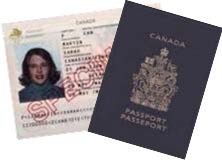 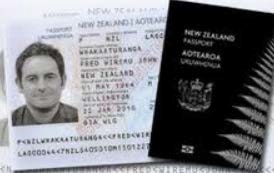 copy of a current passport. A Current NZ PassportAn original or certified copy of a current passport. A Current NZ PassportAn original or certified copy of a current passport. A Current NZ PassportA Current International PassportA Current International PassportOR:An original or certified copy of one or more of the following documents:An original or certified copy of one or more of the following documents:An original or certified copy of one or more of the following documents:An original or certified copy of one or more of the following documents:An original or certified copy of one or more of the following documents:OR:NZ Birth Certificate (issued after 1 January 1998*)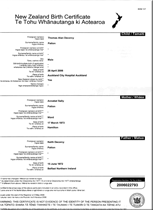 Certificate of Identity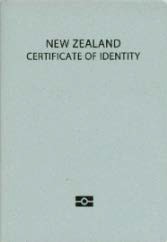 Certificate of IdentityNZ Citizenship Certificate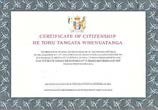 Expired Passport(NZ or International) that has not been cancelled*Birth Certificates issued prior to 1 January 1998 are not acceptable*Birth Certificates issued prior to 1 January 1998 are not acceptable*Birth Certificates issued prior to 1 January 1998 are not acceptable*Birth Certificates issued prior to 1 January 1998 are not acceptable*Birth Certificates issued prior to 1 January 1998 are not acceptable*Birth Certificates issued prior to 1 January 1998 are not acceptableDoes the trainee name on the Training Agreement match the name on the above ID?YES - no further information is required.No - please attach one of the supporting documents shown here to show legal name change.Does the trainee name on the Training Agreement match the name on the above ID?YES - no further information is required.No - please attach one of the supporting documents shown here to show legal name change.Does the trainee name on the Training Agreement match the name on the above ID?YES - no further information is required.No - please attach one of the supporting documents shown here to show legal name change.Does the trainee name on the Training Agreement match the name on the above ID?YES - no further information is required.No - please attach one of the supporting documents shown here to show legal name change.Does the trainee name on the Training Agreement match the name on the above ID?YES - no further information is required.No - please attach one of the supporting documents shown here to show legal name change.Does the trainee name on the Training Agreement match the name on the above ID?YES - no further information is required.No - please attach one of the supporting documents shown here to show legal name change.NZ Marriage CertificateNZ Civil Union CertificateChange of Name by Deed PollNZ Marriage CertificateNZ Civil Union CertificateChange of Name by Deed PollNZ Marriage CertificateNZ Civil Union CertificateChange of Name by Deed PollNZ Divorce Papers/Dissolution of MarriageCertificate of AnnulmentChange of Name by Statutory DeclarationNZ Divorce Papers/Dissolution of MarriageCertificate of AnnulmentChange of Name by Statutory DeclarationNZ Divorce Papers/Dissolution of MarriageCertificate of AnnulmentChange of Name by Statutory DeclarationIdentity and Verification RequirementsIdentity and Verification RequirementsIdentity and Verification RequirementsIdentity and Verification RequirementsIdentity and Verification RequirementsIdentity and Verification RequirementsTo be accepted as verified you must get copies of your document(s) signed and dated (preferably with an official stamp) by a person authorised to take declarations. This could be a:Justice of the Peace (JP) Lawyer Barrister Notary Public Court Registrar or Deputy RegistrarMember of Parliament.What the person authorised to take declarations must doidentify their official designation on the front of each page of the copy (preferably with an official stamp)sign and date the copywrite the following words (or words to the same effect): ‘This is a true copy of an original document that I have sighted.’All other pages of the verified copy must be initialled by the person signing.To be accepted as verified you must get copies of your document(s) signed and dated (preferably with an official stamp) by a person authorised to take declarations. This could be a:Justice of the Peace (JP) Lawyer Barrister Notary Public Court Registrar or Deputy RegistrarMember of Parliament.What the person authorised to take declarations must doidentify their official designation on the front of each page of the copy (preferably with an official stamp)sign and date the copywrite the following words (or words to the same effect): ‘This is a true copy of an original document that I have sighted.’All other pages of the verified copy must be initialled by the person signing.To be accepted as verified you must get copies of your document(s) signed and dated (preferably with an official stamp) by a person authorised to take declarations. This could be a:Justice of the Peace (JP) Lawyer Barrister Notary Public Court Registrar or Deputy RegistrarMember of Parliament.What the person authorised to take declarations must doidentify their official designation on the front of each page of the copy (preferably with an official stamp)sign and date the copywrite the following words (or words to the same effect): ‘This is a true copy of an original document that I have sighted.’All other pages of the verified copy must be initialled by the person signing.To be accepted as verified you must get copies of your document(s) signed and dated (preferably with an official stamp) by a person authorised to take declarations. This could be a:Justice of the Peace (JP) Lawyer Barrister Notary Public Court Registrar or Deputy RegistrarMember of Parliament.What the person authorised to take declarations must doidentify their official designation on the front of each page of the copy (preferably with an official stamp)sign and date the copywrite the following words (or words to the same effect): ‘This is a true copy of an original document that I have sighted.’All other pages of the verified copy must be initialled by the person signing.To be accepted as verified you must get copies of your document(s) signed and dated (preferably with an official stamp) by a person authorised to take declarations. This could be a:Justice of the Peace (JP) Lawyer Barrister Notary Public Court Registrar or Deputy RegistrarMember of Parliament.What the person authorised to take declarations must doidentify their official designation on the front of each page of the copy (preferably with an official stamp)sign and date the copywrite the following words (or words to the same effect): ‘This is a true copy of an original document that I have sighted.’All other pages of the verified copy must be initialled by the person signing.To be accepted as verified you must get copies of your document(s) signed and dated (preferably with an official stamp) by a person authorised to take declarations. This could be a:Justice of the Peace (JP) Lawyer Barrister Notary Public Court Registrar or Deputy RegistrarMember of Parliament.What the person authorised to take declarations must doidentify their official designation on the front of each page of the copy (preferably with an official stamp)sign and date the copywrite the following words (or words to the same effect): ‘This is a true copy of an original document that I have sighted.’All other pages of the verified copy must be initialled by the person signing.If you have any questions or require help, please call our Client Services Team on 0800 277 486.If you have any questions or require help, please call our Client Services Team on 0800 277 486.If you have any questions or require help, please call our Client Services Team on 0800 277 486.If you have any questions or require help, please call our Client Services Team on 0800 277 486.If you have any questions or require help, please call our Client Services Team on 0800 277 486.If you have any questions or require help, please call our Client Services Team on 0800 277 486.